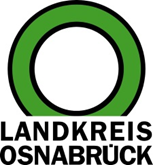 Landkreis Osnabrück	Sprechzeiten:	Der Landkreis im Internet:Am Schölerberg 1	Montag bis Freitag, 8.00 bis 13.00 Uhr.	http://www.lkos.de49082 Osnabrück	Donnerstag auch bis 17.30 Uhr.	Ansonsten nach VereinbarungAnmeldetermine für künftige FünftklässlerOsnabrück. Die weiterführenden Schulen in Trägerschaft des Landkreises Osnabrück bieten für die Anmeldung von Schülerinnen und Schülern in die 5. Klassen folgende Termine an:Weitere Informationen zum Anmeldeverfahren sind auf der Homepage der jeweiligen Schule zu finden. Dazu geben die Schulen telefonisch Auskunft.Landkreis Osnabrück  Postfach 25 09  49015 OsnabrückDie LandrätinDie LandrätinAn dieRedaktionReferat für Assistenzund Kommunikation-Pressestelle-Datum:	23.3.2023Zimmer-Nr.:	2063Auskunft erteilt:	Henning Müller-DetertDurchwahl:Referat für Assistenzund Kommunikation-Pressestelle-Datum:	23.3.2023Zimmer-Nr.:	2063Auskunft erteilt:	Henning Müller-DetertDurchwahl:Pressemitteilung
Tel.: (05 41) 501-Fax: (05 41) 501-e-mail:24634420mueller-detert@lkos.deSchuleTermineMitzubringen sind:Gymnasium Bad EssenSchulallee 3049152 Bad Essen(05472/1622)Mittwoch, 03.05.2023	08:00 – 16:00 UhrDonnerstag, 04.05.2023	08:00 – 16:00 UhrFreitag, 05.05.2023	08:00 – 12:00 UhrAlle Informationen und Formulare finden sich auf der Homepage der Schule- Geburtsurkunde- Originalzeugnisse- BeratungsprotokollGymnasium Bad IburgBielefelder Straße 1549186 Bad Iburg(05403/73150)Persönliche Anmeldung:Mittwoch, 03.05.2023             09:00 – 12:00 UhrDonnerstag, 04.05.2023         09:00 – 12:00 Uhr                                               16:00 – 18:00 UhrDie Anmeldung kann persönlich, per Post oder E-Mail (gbi@gymnasium-badiburg.de) bis Donnerstag, den 04.05.2023, erfolgen.Anmeldeformularletztes Zeugnis in KopieKopie des Masern-ImpfnachweisesAktuelles Passbild des KindesGgf. Kopie der Feststellung des sonderpädagogischen UnterstützungsbedarfesGgf. Bescheinigung über das SorgerechtGymnasium BersenbrückIm Dom 1949593 Bersenbrück(05439/94050)Mittwoch, 03.05.2023	08:30 – 12:30 Uhr	14:00 – 17:30 UhrDonnerstag, 04.05.2023	08:30 – 12:30 Uhr	14:00 – 17:30 UhrFreitag, 05.05.2023	08:30 – 14:00 UhrGeburtsurkunde in KopieNachweis über die Masernimpfung Letzten zwei Zeugnisse in KopieGreselius-Gymnasium BramscheMalgartener Straße 5249565 Bramsche(05461/93510)Mittwoch, 03.05.2023	14:00 – 18:00 UhrDonnerstag, 04.05.2023	14:00 – 18:00 UhrAnmeldeformularDatenschutzerklärungGeburtsurkunde in Kopieletztes Zeugnis in KopieSchwimmfähigkeit in KopieImpfnachweis in Kopieeinzuschulendes KindIGS BramscheMalgartener Str. 5849565 Bramsche(05461/605990)Mittwoch, 03.05.2023	09:00 – 12:00 Uhr                                                14:00 – 16:00 UhrDonnerstag, 04.05.2023	09:00 – 12:00 Uhr                                                14:00 – 16:00 UhrMit Terminvereinbarung kann auch jederzeit vorher ein persönliches Beratungsgespräch mit der Schulleitung erfolgen. 	Anmeldeformular (auf der Webseite der IGS abrufbar)letztes Zeugnis ImpfnachweisGymnasium MelleGrönenberger Straße 4149324 Melle(05422/9837-0)Mittwoch, 03.05.2023	12:00 – 18:00 UhrDonnerstag, 04.05.2023	12:00 – 18:00 UhrDie Anmeldeunterlagen sind nach den Osterferien auf der Homepage zu finden. letztes Halbjahreszeugnis in KopieKopie des SchwimmabzeichensGenau Angabe der BushaltestelleFür die Schulbuchausleihe:bei Befreiung von der Leihgebühr Nachweisbei Ermäßigung der Leihgebühr: Stammbuch/ SchulbescheinigungenIGS MelleReinickendorfer Ring 6
49324 Melle(05422/951101)Mittwoch, 03.05.2023	08:00 – 16:00 UhrDonnerstag, 04.05.2023	08:00 – 16:00 UhrZu-/Absagen: 05.05.2023 bis 10 Uhr per E-Mailletztes Zeugnis in KopieAnmeldebogen (Download www.igsmelle.de/Jahrgang5)DatenschutzerklärungImpfnachweis in Kopie Gymnasium OesedeCarl-Stahmer-Weg 1949124 G-M-Hütte(05401/40225)Mittwoch, 03.05.2023	14:30 – 18:00 UhrDonnerstag, 04.05.2023	14:30 – 18:00 Uhr letzten zwei Zeugnisse im OriginalGeburtsurkundeProtokolle der BeratungsgesprächeGgf. Bescheinigung über das SorgerechtArtland-Gymnasium QuakenbrückAm Deich 2049610 Quakenbrück(05431/1809-0)Mittwoch, 03.05.2023	10:00 – 12:00 Uhr                                                13:00 – 17:00 UhrDonnerstag, 04.05.2023	12:00 – 18:00 UhrFreitag, 05.05.2023	09:00 – 11:00 UhrEine Vorabanmeldung ist online auf der Schul-Homepage möglich.Ausdruck online-Anmeldung (auf der Homepage abrufbar)Geburtsurkunde (gerne auch in Kopie)letztes Zeugnis Beratungsbogen der GrundschuleNachweis der MasernimpfungGgf. Bescheinigung über das Sorgerecht